  Základní škola, Praha 8, Na Šutce 28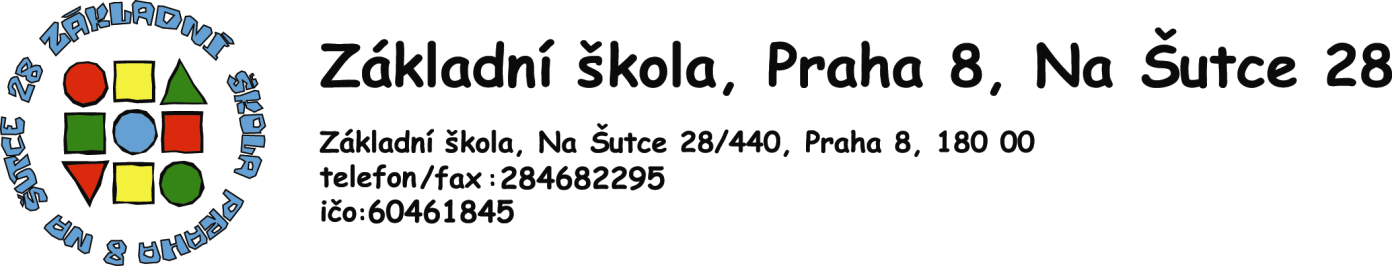   Na Šutce 28/440, Praha 8, PSČ: 182 00  tel.: 284 685 856, e-mail: reditelstvi@zssutka.cz  www.zssutka.cz	KOBRAS RUNLAB s.r.o.	Chlumecká 1502	198 00  Praha 9Č.j.: ZŠŠ 440/2022	V Praze 15.7.2022Věc: Objednávka – mulčovací rider	Objednávám u Vás mulčovacíh rider Stiga Park PRO 900 WX  a příslušné sekací hlavy značky Stiga 110 Combi Pro EL QF	Celková cena vč. DPH: 305.980,- Kč	Termín dodání: červenec 2022	Fakturační údaje:	Základní škola, Praha 8, Na Šutce 28	Na Šutce 28/440	182 00 Praha 8	IČO: 604 61 845